GibraltarGibraltarGibraltarGibraltarJune 2029June 2029June 2029June 2029SundayMondayTuesdayWednesdayThursdayFridaySaturday1234567891011121314151617181920212223Father’s DayQueen’s Birthday24252627282930NOTES: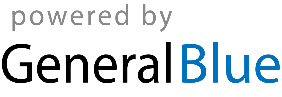 